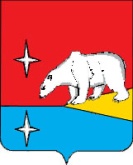 АДМИНИСТРАЦИЯГОРОДСКОГО ОКРУГА ЭГВЕКИНОТПОСТАНОВЛЕНИЕот 30 ноября  2016 г.                                 № 381 - па                                          п. ЭгвекинотО Комплексном плане противоэпидемических (профилактических) мероприятий по предупреждению заноса и распространения на территории городского округа Эгвекинот заболеваний, представляющих опасность для человека на 2016 – 2020 годыВ целях обеспечения санитарной охраны территории городского округа Эгвекинот от завоза и распространения особо опасных инфекций, Администрация городского округа ЭгвекинотП О С Т А Н О В Л Я Е Т:Утвердить:Прилагаемый Комплексный план противоэпидемических (профилактических) мероприятий по предупреждению заноса и распространения на территории городского округа Эгвекинот заболеваний, представляющих опасность для человека на 2016 – 2020 годы;Прилагаемую схему оповещения при выявлении больного (трупа), подозрительного на заболевания особо опасными инфекциями и заболеваниями неясной этиологии;Прилагаемую схему оповещения при выявлении случаев массового заболевания и падежа северных оленей и других животных на территории городского округа Эгвекинот. Настоящее постановление обнародовать в местах, определенных Уставом городского округа Эгвекинот, и разместить на официальном сайте Администрации городского округа Эгвекинот в информационно-телекоммуникационной сети «Интернет».Настоящее постановление вступает в силу с момента обнародования.Контроль за исполнением настоящего постановления возложить на заместителя Главы Администрации – начальника Управления социальной политики  городского округа Эгвекинот – Зеленскую Н.М.Глава Администрации                                                                                       Р. В. КоркишкоУТВЕРЖДЕНпостановлением Администрации городского округа Эгвекинот  от  «30»  ноября  . № 381 -па  Комплексный план  противоэпидемических (профилактических) мероприятий по предупреждению заноса и распространения на территории городского округа Эгвекинот заболеваний, представляющих опасность для человека на 2016 – 2020 годыУТВЕРЖДЕНАпостановлением Администрациигородского округа Эгвекинотот  «30»  ноября  . № 381 -па  Схема оповещения 
при выявлении больного (трупа), подозрительного на заболевания особо опасными инфекциями и заболеваниями неясной этиологиинемедленно6 часов                  УТВЕРЖДЕНАпостановлением Администрации       городского округа Эгвекинотот  «30»  ноября  . № 381 -па  Схема оповещения 
при выявлении случаев массового заболевания и падежа северных оленей и других животных на территории городского округа Эгвекинот № п/пМероприятияСрок исполненияСрок исполненияСрок исполненияИсполнитель1. Организационные мероприятия1. Организационные мероприятия1. Организационные мероприятия1. Организационные мероприятия1. Организационные мероприятия1. Организационные мероприятия1.1Разработка Комплексного плана, его своевременная актуализация; Разработка 1 раз в 5 лет, актуализация ежегодно Разработка 1 раз в 5 лет, актуализация ежегодно Разработка 1 раз в 5 лет, актуализация ежегодно ГБУЗ «ММЦ»,  ТО Управления  Роспотребнадзора по Чукотскому автономному округу по городскому округу Эгвекинот, Администрация  городского округа Эгвекинот;1.2Обеспечение взаимного информирования и  оперативного взаимодействия между ТО Управления  Роспотребнадзора по Чукотскому автономному округу по городскому округу Эгвекинот, Администрацией городского округа Эгвекинот, оперативными службами городского округа Эгвекинот по вопросам санитарной охраны территории Российской Федерации;2016 – 2020 годы2016 – 2020 годы2016 – 2020 годыТО Управления  Роспотребнадзора по Чукотскому автономному округу по городскому округу Эгвекинот, ОМВД России по Иультинскому району, «Пограничное управление Федеральной службы безопасности Российской Федерации по Чукотскому автономному округу» (с местом дислокации в п. Эгвекинот), Администрация  городского округа Эгвекинот;1.3Разработка  оперативного плана взаимодействия между Государственным бюджетным учреждением здравоохранения «Межрайонный медицинский центр» в п. Эгвекинот, ТО Управления Роспотребнадзора по Чукотскому автономному округу по городскому округу Эгвекинот,  ФФБУЗ «Центр гигиены и эпидемиологии в Чукотском автономном округе в городском округе Эгвекинот», оперативными службами городского  округа Эгвекинот, Администрацией  городского округа Эгвекинот, иных  субъектов, планируемых к участию  в проведении мероприятий   при угрозе и  распространении инфекционных заболеваний, требующих    проведения мероприятий по санитарной охране территории Российской Федерации;   Актуализация ежегодно до  01 октябряАктуализация ежегодно до  01 октябряАктуализация ежегодно до  01 октябряТО Управления  Роспотребнадзора по Чукотскому автономному округу по городскому округу Эгвекинот, Государственное бюджетное учреждение здравоохранения «Межрайонный медицинский центр» в п. Эгвекинот, Администрация  городского округа Эгвекинот; 1.4Своевременная актуализация    оперативного плана мероприятий городского округа Эгвекинот на случай выявления больного (трупа), подозрительного на инфекционное заболевание или отравление для обеспечения  готовности  к проведению диагностических, лечебно-профилактических и противоэпидемических мероприятий, с целью локализации и ликвидации очага, в том числе: - схем оповещения при выявлении больного (умершего), подозрительного на карантинное или особо опасное заболевание,- расчетов мощности, штатно-организационной структуры, норм оснащения  специализированных лечебных учреждений,-определение лабораторной базы для диагностических исследований, -перечня и паспортов  стационаров для госпитализации больных с инфекционными заболеваниями, представляющими опасность для населения;- перечня и паспортов  обсерваторов для лиц, прибывающих из очагов инфекционных заболеваний и убывающих из очага в случае введения карантина, обеспечение их постоянной готовности к развертыванию; - резервирования специализированного автотранспорта для перевозки больных и обеспечение его постоянной готовности, - выделение площадок для дезинфекции эвакотранспорта и обеспечение их постоянной готовности, - оборудование и оснащение санпропускников для обработки людей, дезинфекции одежды и вещей, обеспечение его постоянной готовности к развертыванию,- выделение мест захоронения умерших от инфекционных заболеваний, - выделение мест утилизации павших птиц и животных,- расчета сил и средств для организации охраны лечебно-профилактических учреждений и лабораторий,  обеспечению общественного порядка и организации ограничительных мероприятий при возникновении очага   инфекции, требующего    проведения мероприятий по санитарной охране территории Российской Федерации;  - списков основного и дублирующего составов противоэпидемических бригад, персонала инфекционных госпиталей, эвакуационных бригад, бригад по захоронению трупов,- материально-технического оснащения спецформирований, обеспечения защитной и специальной одеждой, аптечками экстренной профилактики, дезинфицирующими средствами; Ежегодно планово до 01 октября и внепланово при   осложнении эпидемической ситуацииЕжегодно планово до 01 октября и внепланово при   осложнении эпидемической ситуацииЕжегодно планово до 01 октября и внепланово при   осложнении эпидемической ситуацииГосударственное бюджетное учреждение здравоохранения «Межрайонный медицинский центр» в п. Эгвекинот, ТО Роспотребнадзора, ФФБУЗ «Центр гигиены и эпидемиологии в Чукотском автономном округе в городском округе Эгвекинот», Администрация  городского округа Эгвекинот; 1.5Обеспечение противоэпидемической готовности поликлиники, отделения и машин скорой медицинской помощи, экипажей  санитарной авиации, привлекаемых к проведению профилактических и противоэпидемических мероприятий по санитарной охране территории; ПостоянноПостоянноПостоянноГосударственное бюджетное учреждение здравоохранения «Межрайонный медицинский центр» в п. Эгвекинот;1.6Обеспечение    в лечебно-профилактических организациях городского округа Эгвекинот необходимого запаса медикаментов, иммунологических препаратов, лекарственных средств для проведения экстренной  профилактики и лечения,   дезинфицирующих средств,   защитной одежды, укладок для забора материала, диагностических и расходных материалов;Постоянно, проведение ежегодной инвентаризации до 01 октябряПостоянно, проведение ежегодной инвентаризации до 01 октябряПостоянно, проведение ежегодной инвентаризации до 01 октябряГосударственное бюджетное учреждение здравоохранения «Межрайонный медицинский центр» в п. Эгвекинот, ФФБУЗ «Центр гигиены и эпидемиологии в Чукотском автономном округе в городском округе Эгвекинот»;1.7Обеспечение постоянной готовности лабораторной базы и спецформирований к выполнению задач по санитарной охране территории и проведению противоэпидемических мероприятий,     своевременного оснащения лабораторным оборудованием,    диагностическими и расходными материалами,   инвентарем, защитной одеждой, укладками для забора материала, аптечками  для проведения экстренной профилактики членов спецформирований, дезинфекционных, дератизационных и дезинсекционных препаратов,   в соответствие с перечнями и нормативами;Постоянно, проведение ежегодной инвентаризации до 01 октябряПостоянно, проведение ежегодной инвентаризации до 01 октябряПостоянно, проведение ежегодной инвентаризации до 01 октябряФФБУЗ «Центр гигиены и эпидемиологии в Чукотском автономном округе в городском округе Эгвекинот»; Обеспечение постоянной готовности судебно-медицинской  службы к проведению клинико-анатомических исследований при осложнении эпидемиологической ситуации;                               ПостоянноПостоянноПостоянноГосударственное автономное учреждение здравоохранения Чукотского автономного округа «Бюро судебно-медицинской  экспертизы»;2. Мероприятия по  подготовке кадров медицинского персонала, специализированных формирований2. Мероприятия по  подготовке кадров медицинского персонала, специализированных формирований2. Мероприятия по  подготовке кадров медицинского персонала, специализированных формирований2. Мероприятия по  подготовке кадров медицинского персонала, специализированных формирований2. Мероприятия по  подготовке кадров медицинского персонала, специализированных формирований2. Мероприятия по  подготовке кадров медицинского персонала, специализированных формирований2. 1.Информирование персонала лечебно-профилактических организаций по вопросам клинических проявлений, диагностики, экстренной специфической и неспецифической профилактики,    лечения      инфекционных заболеваний, требующих    проведения мероприятий по санитарной охране территории Российской Федерации;  По мере опубликования информаций, методических рекомендаций и указанийПо мере опубликования информаций, методических рекомендаций и указанийПо мере опубликования информаций, методических рекомендаций и указанийГосударственное бюджетное учреждение здравоохранения «Межрайонный медицинский центр» в п. Эгвекинот, ТО Управления Роспотребнадзора по Чукотскому автономному округу по городскому округу Эгвекинот2.2Проведение теоретической и практической подготовки, в виде тренировочных учений, врачебного и среднего медицинского персонала организаций здравоохранения, включая персонал  лабораторий и станций скорой медицинской помощи, патологоанатомических отделений, бюро судебно-медицинской экспертизы, персонала спецформирований по клинике, диагностике, лечению, эпидемиологии  карантинных  инфекций, проведению первичных противоэпидемических мероприятий, методике отбора материала для лабораторного исследования и выполнению требований режима биологической безопасности при выявлении больного (трупа), подозрительного на заболевание  особо опасными инфекциями;Постоянно в соответствие с разработанными планамиПостоянно в соответствие с разработанными планамиПостоянно в соответствие с разработанными планамиГАУЗ ЧАО «Бюро судебно-медицинской  экспертизы», Государственное бюджетное учреждение здравоохранения «Межрайонный медицинский центр» в п. Эгвекинот, ТО Управления  Роспотребнадзора по Чукотскому автономному округу по городскому округу Эгвекинот;2.3Организация  и проведение инструктажа членов экипажей транспортных средств по вопросам профилактики болезней и проведения первичных противоэпидемических мероприятий при выявлении случаев болезней (или подозрений на них);Ежегодно планово до 01 октября и внепланово при   осложнении эпидемической ситуацииЕжегодно планово до 01 октября и внепланово при   осложнении эпидемической ситуацииЕжегодно планово до 01 октября и внепланово при   осложнении эпидемической ситуацииТО Управления  Роспотребнадзора по Чукотскому автономному округу по городскому округу Эгвекинот;3. Мероприятия, осуществляемые в местах массового скопления людей и введение ограничительных мер (карантина)3. Мероприятия, осуществляемые в местах массового скопления людей и введение ограничительных мер (карантина)3. Мероприятия, осуществляемые в местах массового скопления людей и введение ограничительных мер (карантина)3. Мероприятия, осуществляемые в местах массового скопления людей и введение ограничительных мер (карантина)3. Мероприятия, осуществляемые в местах массового скопления людей и введение ограничительных мер (карантина)3. Мероприятия, осуществляемые в местах массового скопления людей и введение ограничительных мер (карантина)3.1Осуществление контроля за состоянием  здоровья пассажиров воздушных и морских судов;Осуществление контроля за состоянием  здоровья пассажиров воздушных и морских судов;Осуществление контроля за состоянием  здоровья пассажиров воздушных и морских судов;ПостоянноТО Управления  Роспотребнадзора по Чукотскому автономному округу по городскому округу Эгвекинот;3.2Разработка и корректировка планов оперативных мероприятий и схем оповещения на случай выявления на транспортном средстве в морском и воздушном портах больного или подозрительных на заражение лиц, требующих проведения мероприятий по санитарной охране территории ГО Эгвекинот;Разработка и корректировка планов оперативных мероприятий и схем оповещения на случай выявления на транспортном средстве в морском и воздушном портах больного или подозрительных на заражение лиц, требующих проведения мероприятий по санитарной охране территории ГО Эгвекинот;Разработка и корректировка планов оперативных мероприятий и схем оповещения на случай выявления на транспортном средстве в морском и воздушном портах больного или подозрительных на заражение лиц, требующих проведения мероприятий по санитарной охране территории ГО Эгвекинот;Ежегодно планово до 01 октября и внепланово при   осложнении эпидемической ситуацииАдминистрации морского и воздушного портов, расположенных на территории ГО Эгвекинот;3.3Определение карантинных стоянок и специальных мест для перегрузки опасных грузов и соблюдение условий их временного хранения; обеспечение эффективной системы удаления и обеззараживания экскрементов, отбросов, сточных вод, забракованных пищевых продуктов и других опасных объектов;Определение карантинных стоянок и специальных мест для перегрузки опасных грузов и соблюдение условий их временного хранения; обеспечение эффективной системы удаления и обеззараживания экскрементов, отбросов, сточных вод, забракованных пищевых продуктов и других опасных объектов;Определение карантинных стоянок и специальных мест для перегрузки опасных грузов и соблюдение условий их временного хранения; обеспечение эффективной системы удаления и обеззараживания экскрементов, отбросов, сточных вод, забракованных пищевых продуктов и других опасных объектов;ПостоянноАдминистрации морского и воздушного портов, расположенных на территории ГО Эгвекинот;3.4Обеспечение защиты территорий и транспортных средств торговых организаций, морского и воздушного портов, а также расположенных на них зданий, сооружений от проникновения и распространения грызунов, насекомых и проведение мероприятий по борьбе с грызунами в соответствии с установленными требованиями;Обеспечение защиты территорий и транспортных средств торговых организаций, морского и воздушного портов, а также расположенных на них зданий, сооружений от проникновения и распространения грызунов, насекомых и проведение мероприятий по борьбе с грызунами в соответствии с установленными требованиями;Обеспечение защиты территорий и транспортных средств торговых организаций, морского и воздушного портов, а также расположенных на них зданий, сооружений от проникновения и распространения грызунов, насекомых и проведение мероприятий по борьбе с грызунами в соответствии с установленными требованиями;ПостоянноТорговые организации, администрации морского и воздушного портов, расположенные на территории ГО Эгвекинот;3.5Рассмотрение вопросов и принятие решений санитарно–противоэпидемической комиссии о введении ограничительных мер (карантина) и схемы экстренного оповещения населения при подозрении на особо опасные инфекцииРассмотрение вопросов и принятие решений санитарно–противоэпидемической комиссии о введении ограничительных мер (карантина) и схемы экстренного оповещения населения при подозрении на особо опасные инфекцииРассмотрение вопросов и принятие решений санитарно–противоэпидемической комиссии о введении ограничительных мер (карантина) и схемы экстренного оповещения населения при подозрении на особо опасные инфекцииПри выявленииМежведомственная санитарно-противоэпидемическая комиссия при Администрации городского округа Эгвекинот3.6Осуществление совместных  с администрациями аэропортов, морских портов проверок готовности изоляторов, медпунктов, санитарных стоянок авиационного и  морского  транспорта,  соблюдения санитарно-противоэпидемического режима и  дезинфекции в залах ожидания аэропортов и других местах массового скопления людей, информирование персонала по вопросам клинических проявлений и диагностики инфекционных заболеваний и массовых отравлений;Осуществление совместных  с администрациями аэропортов, морских портов проверок готовности изоляторов, медпунктов, санитарных стоянок авиационного и  морского  транспорта,  соблюдения санитарно-противоэпидемического режима и  дезинфекции в залах ожидания аэропортов и других местах массового скопления людей, информирование персонала по вопросам клинических проявлений и диагностики инфекционных заболеваний и массовых отравлений;По распоряжению руководителя (заместителя руководителя) Управления Роспотребнадзора по Чукотскому АОПо распоряжению руководителя (заместителя руководителя) Управления Роспотребнадзора по Чукотскому АОАдминистрации морских и воздушных портов, расположенных в ГО Эгвекинот, ТО Управления Роспотребнадзора по Чукотскому автономному округу по городскому округу Эгвекинот;3.7Задействование схем  оповещения и выполнения оперативных планов с целью  своевременного проведения комплекса санитарно-противоэпидемических (профилактических) мероприятий по локализации и ликвидации эпидемического очага болезни при  выявлении больного, подозрительного на инфекционное заболевание, требующее проведения мероприятий по санитарной охране территории;Задействование схем  оповещения и выполнения оперативных планов с целью  своевременного проведения комплекса санитарно-противоэпидемических (профилактических) мероприятий по локализации и ликвидации эпидемического очага болезни при  выявлении больного, подозрительного на инфекционное заболевание, требующее проведения мероприятий по санитарной охране территории;Задействование схем  оповещения и выполнения оперативных планов с целью  своевременного проведения комплекса санитарно-противоэпидемических (профилактических) мероприятий по локализации и ликвидации эпидемического очага болезни при  выявлении больного, подозрительного на инфекционное заболевание, требующее проведения мероприятий по санитарной охране территории;При регистрации случая(ев)Администрации морских и воздушных портов, расположенных в ГО Эгвекинот, ТО Управления Роспотребнадзора по Чукотскому автономному округу по городскому округу Эгвекинот;3.8Введение ограничительных мероприятий (карантина) на территории городского округа Эгвекинот, в организациях и на объектах хозяйственной и иной деятельности в случае угрозы возникновения или распространения инфекционных заболеваний, требующих проведения мероприятий по санитарной охране территории;Введение ограничительных мероприятий (карантина) на территории городского округа Эгвекинот, в организациях и на объектах хозяйственной и иной деятельности в случае угрозы возникновения или распространения инфекционных заболеваний, требующих проведения мероприятий по санитарной охране территории;Введение ограничительных мероприятий (карантина) на территории городского округа Эгвекинот, в организациях и на объектах хозяйственной и иной деятельности в случае угрозы возникновения или распространения инфекционных заболеваний, требующих проведения мероприятий по санитарной охране территории;На основании предложений, предписаний главного государственного санитарного врача ГО ЭгвекинотАдминистрация городского округа Эгвекинот;4.  Информационное обеспечение4.  Информационное обеспечение4.  Информационное обеспечение4.  Информационное обеспечение4.  Информационное обеспечение4.  Информационное обеспечение4.1Оперативное информирование Управления Роспотребнадзора по Чукотскому АО, Департамента социальной политики ЧАО, Администрации ГО Эгвекинот при выявлении случаев болезней (или подозрений на них)Оперативное информирование Управления Роспотребнадзора по Чукотскому АО, Департамента социальной политики ЧАО, Администрации ГО Эгвекинот при выявлении случаев болезней (или подозрений на них)При регистрации случая(ев)При регистрации случая(ев)ТО Управления Роспотребнадзора по Чукотскому автономному округу по городскому округу Эгвекинот;4.2Систематическое  информирование населения через средства массовой информации о распространении инфекционных заболеваний в мире, мерах личной   и  общественной  профилактики инфекционных заболеваний; Систематическое  информирование населения через средства массовой информации о распространении инфекционных заболеваний в мире, мерах личной   и  общественной  профилактики инфекционных заболеваний; ПостоянноПостоянноТО Управления Роспотребнадзора по Чукотскому автономному округу по городскому округу Эгвекинот, ФФБУЗ «Центр гигиены и эпидемиологии по Чукотскому автономному округу по городскому округу Эгвекинот»,  Государственное бюджетное учреждение здравоохранения «Межрайонный медицинский центр» в п. Эгвекинот;5. Организация санитарно-профилактических и противоэпидемических мероприятий5. Организация санитарно-профилактических и противоэпидемических мероприятий5. Организация санитарно-профилактических и противоэпидемических мероприятий5. Организация санитарно-профилактических и противоэпидемических мероприятий5. Организация санитарно-профилактических и противоэпидемических мероприятий5. Организация санитарно-профилактических и противоэпидемических мероприятий5.1Обеспечение диагностики, мониторинга и контроля за циркуляцией возбудителей особо опасных, зоонозных, природно-очаговых инфекционных болезней, случаями массовых неинфекционных болезней (отравлений) при осуществлении государственного  надзора; Обеспечение диагностики, мониторинга и контроля за циркуляцией возбудителей особо опасных, зоонозных, природно-очаговых инфекционных болезней, случаями массовых неинфекционных болезней (отравлений) при осуществлении государственного  надзора; ПостоянноПостоянноТО Управления Роспотребнадзора по Чукотскому автономному округу по городскому округу Эгвекинот, Иультинская районная станция по борьбе с болезнями животных филиала ГБУ ЧАО «Окружное объединение ветеринарии»;5.2Осуществление санитарно-эпидемиологического, ветеринарно-санитарного контроля и социально-гигиенического  мониторинга     качества и безопасности воды водоисточников, животноводческого сырья  и пищевой продукции;  Осуществление санитарно-эпидемиологического, ветеринарно-санитарного контроля и социально-гигиенического  мониторинга     качества и безопасности воды водоисточников, животноводческого сырья  и пищевой продукции;  В соответствии с планами контрольно-надзорных мероприятий и планами проведения социально-гигиенического мониторингаВ соответствии с планами контрольно-надзорных мероприятий и планами проведения социально-гигиенического мониторингаТО Управления Роспотребнадзора по Чукотскому автономному округу по городскому округу Эгвекинот, Иультинская районная станция по борьбе с болезнями животных филиала ГБУ ЧАО «Окружное объединение ветеринарии»;5.3Проведение   контрольно-надзорных мероприятий  за обеспечением   соблюдения противоэпидемического режима на объектах, важных в эпидотношении и эпидемиологических очагах;Проведение   контрольно-надзорных мероприятий  за обеспечением   соблюдения противоэпидемического режима на объектах, важных в эпидотношении и эпидемиологических очагах;В соответствии с планами контрольно-надзорных мероприятий и внепланово при осложнении эпидемиологической ситуации, угрозе жизни и здоровью населенияВ соответствии с планами контрольно-надзорных мероприятий и внепланово при осложнении эпидемиологической ситуации, угрозе жизни и здоровью населенияТО Управления Роспотребнадзора по Чукотскому автономному округу по городскому округу Эгвекинот;5.4Обеспечение иммунопрофилактики лиц, совершающих международные поездки, с выдачей Международного свидетельства о вакцинации или профилактике. Осуществление:- выявления больных с симптомами болезней, требующих    проведения мероприятий по санитарной охране территории Российской Федерации, на всех этапах оказания медицинской помощи населению и, прежде всего, среди лиц, прибывших из стран, неблагополучных по болезням;- выявление, изоляцию (при необходимости), обследование, медицинское наблюдение и экстренную профилактику лиц, контактировавших с больными;- провизорную госпитализацию всех больных с сигнальными симптомами болезней в эпидемическом очаге и медицинское наблюдение за лицами, контактировавшими с ними, в течение инкубационного периода болезни;-  взятие материала от больных (умерших) и контактных по очагу для проведения лабораторных исследований, с целью установления диагноза;- патологоанатомическое вскрытие умерших в установленном порядке от болезней неясной этиологии, подозрительных на особо опасную инфекционную болезнь, с целью установления диагноза;- проведение первичных противоэпидемических мероприятий с целью локализации очага инфекции; -  проведение экстренной профилактики контактным лицам из очага карантинных инфекционных заболеваний;- организация активного медицинского наблюдения за эпидемиологическим очагом;Обеспечение иммунопрофилактики лиц, совершающих международные поездки, с выдачей Международного свидетельства о вакцинации или профилактике. Осуществление:- выявления больных с симптомами болезней, требующих    проведения мероприятий по санитарной охране территории Российской Федерации, на всех этапах оказания медицинской помощи населению и, прежде всего, среди лиц, прибывших из стран, неблагополучных по болезням;- выявление, изоляцию (при необходимости), обследование, медицинское наблюдение и экстренную профилактику лиц, контактировавших с больными;- провизорную госпитализацию всех больных с сигнальными симптомами болезней в эпидемическом очаге и медицинское наблюдение за лицами, контактировавшими с ними, в течение инкубационного периода болезни;-  взятие материала от больных (умерших) и контактных по очагу для проведения лабораторных исследований, с целью установления диагноза;- патологоанатомическое вскрытие умерших в установленном порядке от болезней неясной этиологии, подозрительных на особо опасную инфекционную болезнь, с целью установления диагноза;- проведение первичных противоэпидемических мероприятий с целью локализации очага инфекции; -  проведение экстренной профилактики контактным лицам из очага карантинных инфекционных заболеваний;- организация активного медицинского наблюдения за эпидемиологическим очагом;По обращениюПо обращениюГосударственное бюджетное учреждение здравоохранения «Межрайонный медицинский центр» в п. Эгвекинот; 5.5Проведение медицинских осмотров граждан, прибывающих из-за рубежа с целью трудоустройства, организация иммунизации по эпидемиологическим показаниям иностранных граждан, не имеющих сведений о профилактических прививках против кори, дифтерии, столбняка;Проведение медицинских осмотров граждан, прибывающих из-за рубежа с целью трудоустройства, организация иммунизации по эпидемиологическим показаниям иностранных граждан, не имеющих сведений о профилактических прививках против кори, дифтерии, столбняка;ПостоянноПостоянноРаботодатели, привлекающие иностранных граждан, Государственное бюджетное учреждение здравоохранения «Межрайонный медицинский центр» в п. Эгвекинот;5.6Обеспечение надлежащих условий проживания и питания иностранных граждан,  проведение  профилактических и противоэпидемических мероприятий в случае выявления инфекционных болезней среди иностранных граждан;Обеспечение надлежащих условий проживания и питания иностранных граждан,  проведение  профилактических и противоэпидемических мероприятий в случае выявления инфекционных болезней среди иностранных граждан;ПостоянноПостоянноРаботодатели, привлекающие иностранных граждан;5.7Проведение дезинфекции сточных вод инфекционных стационаров, санпропускников и очагов инфекционных заболеваний,  перед сбросом их в канализацию;Проведение дезинфекции сточных вод инфекционных стационаров, санпропускников и очагов инфекционных заболеваний,  перед сбросом их в канализацию;ПостоянноПостоянноГосударственное бюджетное учреждение здравоохранения «Межрайонный медицинский центр» в п. Эгвекинот, МУП ЖКХ «Иультинское», Администрация городского округа Эгвекинот;5.8Обеспечение проведения плановых   дератизационных мероприятий     территорий населенных мест, свалок бытовых отходов в соответствии с требованиями санитарного законодательства;Обеспечение проведения плановых   дератизационных мероприятий     территорий населенных мест, свалок бытовых отходов в соответствии с требованиями санитарного законодательства;ПостоянноПостоянноАдминистрация городского округа Эгвекинот;5.9Содержание общедомовых помещений многоквартирных жилых домов  и прилегающих территорий в удовлетворительном санитарно-гигиеническом состоянии,  своевременное проведение дератизационных и дезинсекционных мероприятий, препятствующих размножению переносчиков инфекционных болезней грызунов и насекомых;Содержание общедомовых помещений многоквартирных жилых домов  и прилегающих территорий в удовлетворительном санитарно-гигиеническом состоянии,  своевременное проведение дератизационных и дезинсекционных мероприятий, препятствующих размножению переносчиков инфекционных болезней грызунов и насекомых;ПостоянноПостоянноМУП ЖКХ «Иультинское», ФФБУЗ «Центр гигиены и эпидемиологии по Чукотскому автономному округу по городскому округу Эгвекинот»;5.10Обеспечение утилизации  биологических отходов (медицинских отходов, трупов животных и птиц) с соблюдением требований биологической безопасности;Обеспечение утилизации  биологических отходов (медицинских отходов, трупов животных и птиц) с соблюдением требований биологической безопасности; Постоянно ПостоянноГосударственное бюджетное учреждение здравоохранения «Межрайонный медицинский центр» в п. Эгвекинот, Администрация городского округа Эгвекинот, владельцы сельскохозяйственных животных;5.11Разработка планов мероприятий по проведению дезинфекции водозаборных сооружений,    водопроводов и автотранспорта по доставке воды на случай эпидемиологического неблагополучия,   обеспечить  готовности объектов водоснабжения  к  работе  в режиме ЧС, наличие неснижаемого запаса дезинфекционных средств;Разработка планов мероприятий по проведению дезинфекции водозаборных сооружений,    водопроводов и автотранспорта по доставке воды на случай эпидемиологического неблагополучия,   обеспечить  готовности объектов водоснабжения  к  работе  в режиме ЧС, наличие неснижаемого запаса дезинфекционных средств;По ситуацииПо ситуацииАдминистрация городского округа Эгвекинот, МУП ЖКХ «Иультинское»;  5.12Проведение комплекса санитарно-противоэпидемических (профилактических) мероприятий, включая ограничительные мероприятия (карантин), по локализации и ликвидации возникших эпидемических очагов:- санитарно-эпидемиологическое обследование эпидемического очага болезни,-   взятие материала   из объектов окружающей среды с целью определения наличия возбудителей инфекционных заболеваний,- ликвидация последствий контаминации объектов окружающей среды,- организация и контроль проведения дезинфекции, дезинсекции и дератизации в очаге в соответствии с эпидемиологическими показаниями,- при наличии эпидемиологических показаний,  введение схем  оповещения и   оперативных планов проведения противоэпидемических мероприятий, созыв санитарно-противоэпидемической комиссии для организации и руководства  комплексом мероприятий, проводимых в очагах карантинных инфекций.Проведение комплекса санитарно-противоэпидемических (профилактических) мероприятий, включая ограничительные мероприятия (карантин), по локализации и ликвидации возникших эпидемических очагов:- санитарно-эпидемиологическое обследование эпидемического очага болезни,-   взятие материала   из объектов окружающей среды с целью определения наличия возбудителей инфекционных заболеваний,- ликвидация последствий контаминации объектов окружающей среды,- организация и контроль проведения дезинфекции, дезинсекции и дератизации в очаге в соответствии с эпидемиологическими показаниями,- при наличии эпидемиологических показаний,  введение схем  оповещения и   оперативных планов проведения противоэпидемических мероприятий, созыв санитарно-противоэпидемической комиссии для организации и руководства  комплексом мероприятий, проводимых в очагах карантинных инфекций.При возникновении очаговПри возникновении очаговТО Управления Роспотребнадзора по Чукотскому автономному округу по городскому округу Эгвекинот.